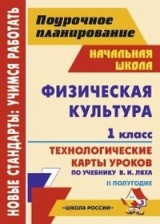 Конструирование технологической карты урока физической культуры в соответствии с требованиями ФГОСПлан-конспект урока по учебнику «Физическая культура. 5-7 класс».Авторы: Лях В.И. и др.(Технологическая карта изучения темы)                 Тема:   «Баскетбол»               
Этапы уроковТема урока«Баскетбол. Правила поведения на уроках баскетбола. Терминология элементов баскетбола. Основная стойка игрока»«Баскетбол. Правила поведения на уроках баскетбола. Терминология элементов баскетбола. Основная стойка игрока»«Баскетбол. Правила поведения на уроках баскетбола. Терминология элементов баскетбола. Основная стойка игрока»«Баскетбол. Правила поведения на уроках баскетбола. Терминология элементов баскетбола. Основная стойка игрока»Цель темыДать представление о занятиях баскетболом, обеспечить предупреждение травматизма во время занятий. Обучение техники выполнения стойки игрока в баскетболе.Дать представление о занятиях баскетболом, обеспечить предупреждение травматизма во время занятий. Обучение техники выполнения стойки игрока в баскетболе.Дать представление о занятиях баскетболом, обеспечить предупреждение травматизма во время занятий. Обучение техники выполнения стойки игрока в баскетболе.Дать представление о занятиях баскетболом, обеспечить предупреждение травматизма во время занятий. Обучение техники выполнения стойки игрока в баскетболе.Планируемый                     результатПредметные уменияПредметные уменияУУДУУДПланируемый                     результат- обучение техники выполнения приемов передвижения, остановок, поворотов и стоек; -  формирование умения выполнения нормативов физической подготовки по баскетболу.- обучение техники выполнения приемов передвижения, остановок, поворотов и стоек; -  формирование умения выполнения нормативов физической подготовки по баскетболу.Личностные:  формирование положительного отношения к занятиям двигательной деятельностью для удовлетворения индивидуальных интересов и потребностей, достижения личностно значимых результатов в физическом совершенстве.Регулятивные: -умение оценивать правильность выполнения учебной задачи,  собственные возможности её решения; -владение основами самоконтроля, самооценки, принятия решений и осуществления осознанного выбора в учебной и познавательной деятельности. Познавательные: - владения знаниями об индивидуальных особенностях физического развития и физической подготовки в соответствии с возрастным нормативом;- владение знаниями об особенностях индивидуального здоровья и о функциональных возможностях организма, способах профилактики перенапряжения средствами физической культуры. Коммуникативные: -владение умением оценивать ситуацию и оперативно принимать решения, находить адекватные способы поведения и взаимодействия с партнерами во время учебной и игровой деятельности Личностные:  формирование положительного отношения к занятиям двигательной деятельностью для удовлетворения индивидуальных интересов и потребностей, достижения личностно значимых результатов в физическом совершенстве.Регулятивные: -умение оценивать правильность выполнения учебной задачи,  собственные возможности её решения; -владение основами самоконтроля, самооценки, принятия решений и осуществления осознанного выбора в учебной и познавательной деятельности. Познавательные: - владения знаниями об индивидуальных особенностях физического развития и физической подготовки в соответствии с возрастным нормативом;- владение знаниями об особенностях индивидуального здоровья и о функциональных возможностях организма, способах профилактики перенапряжения средствами физической культуры. Коммуникативные: -владение умением оценивать ситуацию и оперативно принимать решения, находить адекватные способы поведения и взаимодействия с партнерами во время учебной и игровой деятельности Основные понятияПеремещение, стойка, повороты, броски мячаПеремещение, стойка, повороты, броски мячаПеремещение, стойка, повороты, броски мячаПеремещение, стойка, повороты, броски мячаОрганизация пространстваОрганизация пространстваОрганизация пространстваОрганизация пространстваОрганизация пространстваМежпредметные связиМежпредметные связиФормы работыФормы работыРесурсыБиология, Основы безопасности жизнедеятельностиБиология, Основы безопасности жизнедеятельности Индивидуальная,  групповая (в парах, тройках), фронтальная. Индивидуальная,  групповая (в парах, тройках), фронтальная.- учебник;-  презентация в программе «PowerPoint», разработанная учителем к данному уроку по теме: «Баскетбол. Правила поведения во время занятий»Деятельность учителяДеятельность обучающихсяДеятельность обучающихсяДеятельность обучающихсяДеятельность обучающихсяДеятельность обучающихсяДеятельность обучающихсяДеятельность обучающихсяДеятельность обучающихсяДеятельность обучающихсяДеятельность обучающихсяДеятельность обучающихсяДеятельность обучающихсяДеятельность обучающихсяДеятельность обучающихсяДеятельность обучающихсяДеятельность обучающихсяДеятельность обучающихсяДеятельность обучающихсяДеятельность учителяПознавательнаяПознавательнаяПознавательнаяПознавательнаяПознавательнаяПознавательнаяКоммуникативнаяКоммуникативнаяКоммуникативнаяКоммуникативнаяКоммуникативнаяРегулятивнаяРегулятивнаяРегулятивнаяРегулятивнаяРегулятивнаяРегулятивнаяРегулятивнаяДеятельность учителяОсуществляемые действияОсуществляемые действияФормируемые способы деятельностиФормируемые способы деятельностиФормируемые способы деятельностиФормируемые способы деятельностиОсуществляемые действияОсуществляемые действияФормируемые способы деятельностиФормируемые способы деятельностиФормируемые способы деятельностиОсуществляемые действияОсуществляемые действияОсуществляемые действияОсуществляемые действияФормируемые способы деятельностиФормируемые способы деятельностиФормируемые способы деятельности1-й этап «Организационно-мотивационный»1-й этап «Организационно-мотивационный»1-й этап «Организационно-мотивационный»1-й этап «Организационно-мотивационный»1-й этап «Организационно-мотивационный»1-й этап «Организационно-мотивационный»1-й этап «Организационно-мотивационный»1-й этап «Организационно-мотивационный»1-й этап «Организационно-мотивационный»1-й этап «Организационно-мотивационный»1-й этап «Организационно-мотивационный»1-й этап «Организационно-мотивационный»1-й этап «Организационно-мотивационный»1-й этап «Организационно-мотивационный»1-й этап «Организационно-мотивационный»1-й этап «Организационно-мотивационный»1-й этап «Организационно-мотивационный»1-й этап «Организационно-мотивационный»1-й этап «Организационно-мотивационный»Предлагает план урока, организует беседу, которая помогает обучающимся сформулировать цели и задачи на урокЗнакомятся с планом, принимают участие в беседе, формулируют задачиЗнакомятся с планом, принимают участие в беседе, формулируют задачиПланировать путь достижения цели, ставить познавательные задачи.Планировать путь достижения цели, ставить познавательные задачи.Планировать путь достижения цели, ставить познавательные задачи.Планировать путь достижения цели, ставить познавательные задачи.Взаимодействуют с учителем во время беседы, осуществляемой во фронтальном режимеВзаимодействуют с учителем во время беседы, осуществляемой во фронтальном режимеСлушать собеседника, строить высказыванияСлушать собеседника, строить высказыванияСлушать собеседника, строить высказывания Принимают решения и осуществляют выбор в учебной и познавательной деятельности. Принимают решения и осуществляют выбор в учебной и познавательной деятельности. Принимают решения и осуществляют выбор в учебной и познавательной деятельности. Принимают решения и осуществляют выбор в учебной и познавательной деятельности.Уметь планировать свою деятельность в соответствии с целевой установкой, высказывать мнения по существу полученного задания.Уметь планировать свою деятельность в соответствии с целевой установкой, высказывать мнения по существу полученного задания.Уметь планировать свою деятельность в соответствии с целевой установкой, высказывать мнения по существу полученного задания.2-й этап «Осмысление»2-й этап «Осмысление»2-й этап «Осмысление»2-й этап «Осмысление»2-й этап «Осмысление»2-й этап «Осмысление»2-й этап «Осмысление»2-й этап «Осмысление»2-й этап «Осмысление»2-й этап «Осмысление»2-й этап «Осмысление»2-й этап «Осмысление»2-й этап «Осмысление»2-й этап «Осмысление»2-й этап «Осмысление»2-й этап «Осмысление»2-й этап «Осмысление»2-й этап «Осмысление»2-й этап «Осмысление» Теория. Организует воспроизведение и коррекцию опорных знаний обучающихся:1) проведение проверки знаний по предупреждению травматизма, 2) даёт первоначальные знания по игре в баскетболПрактика. Демонстрация техники выполнения приемов передвижения, остановок, поворотов и стоек.Отвечают на вопросы учителяВыполняют повтор упражнений за учителем.Отвечают на вопросы учителяВыполняют повтор упражнений за учителем.Осуществлять актуализацию полученных ранее знаний, основываясь, в том числе, и на жизненном опыте.Оценивают правильность выполнения учебной задачи,  собственные возможности её решенияОсуществлять актуализацию полученных ранее знаний, основываясь, в том числе, и на жизненном опыте.Оценивают правильность выполнения учебной задачи,  собственные возможности её решенияОсуществлять актуализацию полученных ранее знаний, основываясь, в том числе, и на жизненном опыте.Оценивают правильность выполнения учебной задачи,  собственные возможности её решенияОсуществлять актуализацию полученных ранее знаний, основываясь, в том числе, и на жизненном опыте.Оценивают правильность выполнения учебной задачи,  собственные возможности её решенияИспользуют речевые средства для выполнения заданияИспользуют речевые средства для выполнения заданияНаходят адекватные способы поведения и взаимодействия с партнерами во время учебной и игровой деятельностиНаходят адекватные способы поведения и взаимодействия с партнерами во время учебной и игровой деятельностиНаходят адекватные способы поведения и взаимодействия с партнерами во время учебной и игровой деятельностиСамоконтроль правильности ответов на вопросы Самоконтроль правильности выполнения упражнений Самоконтроль правильности ответов на вопросы Самоконтроль правильности выполнения упражнений Самоконтроль правильности ответов на вопросы Самоконтроль правильности выполнения упражнений Самоконтроль правильности ответов на вопросы Самоконтроль правильности выполнения упражнений Осуществлять самоконтроль, выявлять отклонения от эталона.Осуществлять самоконтроль и самооценкуОсуществлять самоконтроль, выявлять отклонения от эталона.Осуществлять самоконтроль и самооценкуОсуществлять самоконтроль, выявлять отклонения от эталона.Осуществлять самоконтроль и самооценку3-й этап «Рефлексия»3-й этап «Рефлексия»3-й этап «Рефлексия»3-й этап «Рефлексия»3-й этап «Рефлексия»3-й этап «Рефлексия»3-й этап «Рефлексия»3-й этап «Рефлексия»3-й этап «Рефлексия»3-й этап «Рефлексия»3-й этап «Рефлексия»3-й этап «Рефлексия»3-й этап «Рефлексия»3-й этап «Рефлексия»3-й этап «Рефлексия»3-й этап «Рефлексия»3-й этап «Рефлексия»3-й этап «Рефлексия»3-й этап «Рефлексия»Задает вопросы по теоретической части урока.Предлагает определить уровень своих достижений.Проводит малоподвижную игру на внимание «Класс…»Отвечают на поставленные вопросы, играют в игруОтвечают на поставленные вопросы, играют в игруОтвечают на поставленные вопросы, играют в игруОсуществление комплексного анализа своей деятельностиОсуществление комплексного анализа своей деятельностиОтвечают на вопросы, играют в игру, обсуждают предложенные вопросы.Отвечают на вопросы, играют в игру, обсуждают предложенные вопросы.Отвечают на вопросы, играют в игру, обсуждают предложенные вопросы.Отвечают на вопросы, играют в игру, обсуждают предложенные вопросы.Адекватные способы поведения и взаимодействия с партнерами во время учебной и игровой деятельностиАдекватные способы поведения и взаимодействия с партнерами во время учебной и игровой деятельностиАдекватные способы поведения и взаимодействия с партнерами во время учебной и игровой деятельностиОсуществляют взаимоконтроль процесса выполнения заданий, прослушивают ответы, оценивают уровень собственного эмоционального состояния на уроке.Осуществляют взаимоконтроль процесса выполнения заданий, прослушивают ответы, оценивают уровень собственного эмоционального состояния на уроке.Осуществляют взаимоконтроль процесса выполнения заданий, прослушивают ответы, оценивают уровень собственного эмоционального состояния на уроке.Осуществляют взаимоконтроль процесса выполнения заданий, прослушивают ответы, оценивают уровень собственного эмоционального состояния на уроке.Принимать и осуществлять учебную задачу, планировать свои действия, вносить необходимые коррективы в действие после его завершения на основе оценки и учёта сделанных ошибок.Осуществлять итоговый и пошаговый контроль по результату.Принимать и осуществлять учебную задачу, планировать свои действия, вносить необходимые коррективы в действие после его завершения на основе оценки и учёта сделанных ошибок.Осуществлять итоговый и пошаговый контроль по результату.Этап «Домашнее задание»Этап «Домашнее задание»Этап «Домашнее задание»Этап «Домашнее задание»Этап «Домашнее задание»Этап «Домашнее задание»Этап «Домашнее задание»Этап «Домашнее задание»Этап «Домашнее задание»Этап «Домашнее задание»Этап «Домашнее задание»Этап «Домашнее задание»Этап «Домашнее задание»Этап «Домашнее задание»Этап «Домашнее задание»Этап «Домашнее задание»Этап «Домашнее задание»Этап «Домашнее задание»Объясняет сущность домашнего задания.Предоставляет выбор разноуровневых заданий с использованием учебника и дополнительных источников информации:1 уровень – прочитать текст учебника, найти дополнительную информацию по теме;2 уровень (повышенный) – составить комплекс общеподготовительных упражнений  с мячом Объясняет сущность домашнего задания.Предоставляет выбор разноуровневых заданий с использованием учебника и дополнительных источников информации:1 уровень – прочитать текст учебника, найти дополнительную информацию по теме;2 уровень (повышенный) – составить комплекс общеподготовительных упражнений  с мячом Самостоятельно выбирают уровень для выполнения домашнего заданияСамостоятельно выбирают уровень для выполнения домашнего заданияСамостоятельно выбирают уровень для выполнения домашнего заданияОсуществлять актуализацию полученных знаний в соответствии с уровнем усвоения.Осуществлять актуализацию полученных знаний в соответствии с уровнем усвоения.Осуществлять актуализацию полученных знаний в соответствии с уровнем усвоения.Работают дома с текстамиРаботают дома с текстамиРаботают дома с текстамиСмысловое чтениеСмысловое чтениеСмысловое чтениеПланируют свои действия в соответствии с самооценкойАдекватно осуществлять самооценкуАдекватно осуществлять самооценкуАдекватно осуществлять самооценку